Технические жидкостиВ нашей компании Вы можете купить технические жидкости для автомобилей и любых видов техники, так же изготовления форм, опалубки как оптом, так и в розницу. Наши менеджеры помогут подобрать Вам нужную продукцию, ответят на сопутствующие вопросы, связанные с ее применением.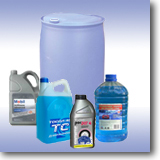 Каталог технических жидкостейЦена договорная, звоните.КеросинКеросин ТС-1Смазочно-охлаждающие жидкостиЭмульсол Ленол-10 , Эмульсионный концентрат ЛЗ-142 ,Присадка ингибирующая Кавикор , Присадка ЛЗ-26МО ,Эмульсол ЭГТ , ЛЗ-СОЖ-15 , ЛЗ-СОЖ-1МИО , ЛЗ-СОЖ-1МП ,ЛЗ-СОЖ-1Т , СОЖ МР-7 , Ленол-10МБРазделительные жидкостиЭмульсол ЭКС-А , ЛМБ-2РастворителиРастворитель 646 , Нефрас-С4 (Уайт-спирит) , Нефрас С2 80/120 (Бензин БР-2) , Ацетон технический ,Дистиллированная вода